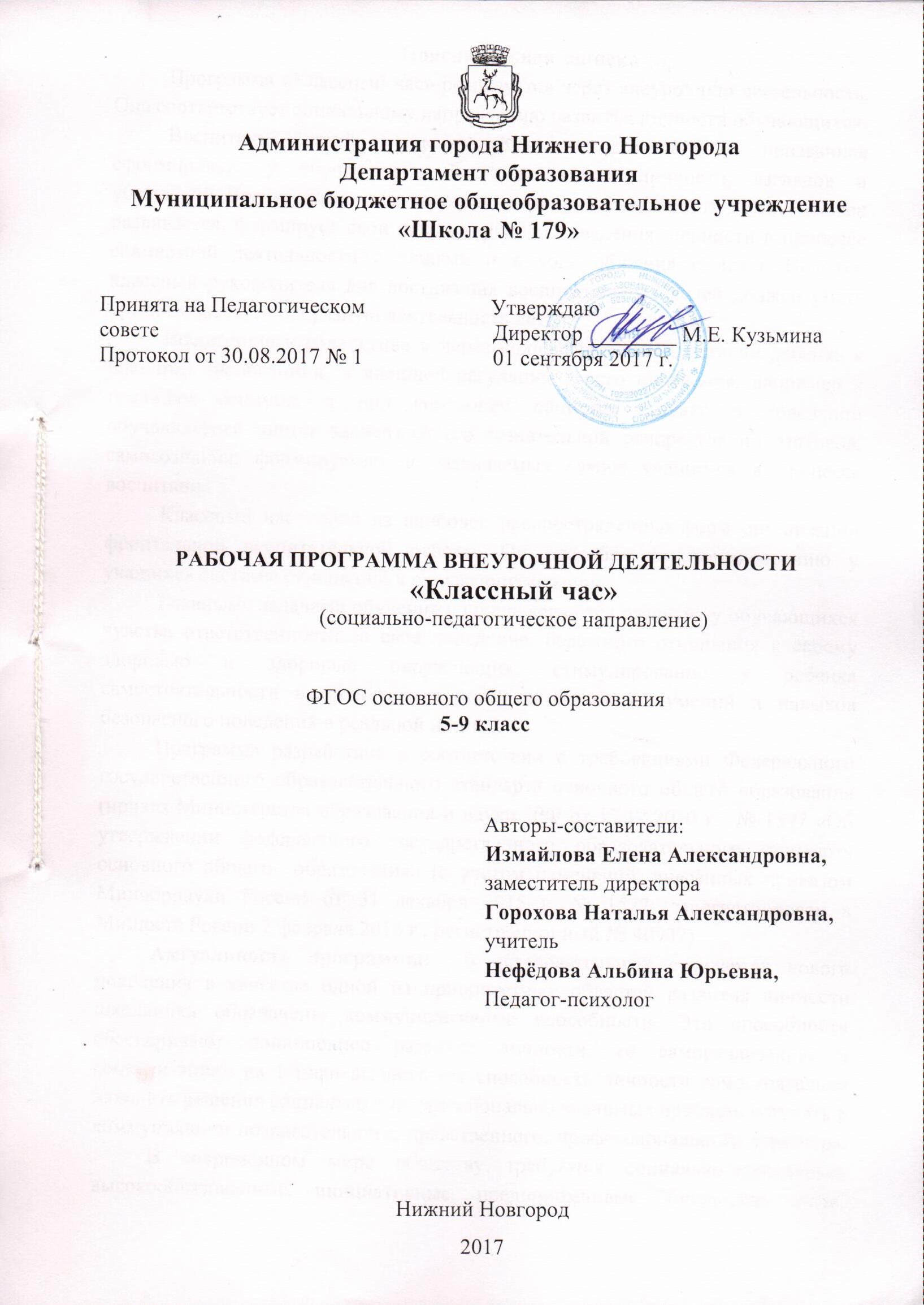 Пояснительная запискаПрограмма «Классный час» реализуется через внеурочную деятельность. Она соответствует социальному направлению развития личности обучающихся. Воспитание детей – целенаправленная деятельность, призванная сформировать у обучающихся систему качеств личности, взглядов и убеждений. Воспитывать – значит организовывать деятельность детей. Человек развивается, формирует свои навыки, модели поведения, ценности в процессе совместной деятельности с людьми и в ходе общения с ними. Поэтому классный руководитель для достижения воспитательных целей должен уметь организовать разнообразную деятельность детей.Воспитание в коллективе и через коллектив – это адаптация ребенка к внешним требованиям, к внешней регуляции своего поведения, например к правилам социума, и под контролем социума. Однако в поведении обучающегося многое зависит от его сознательной саморегуляции, мотивов, самосознания, формируемых и развиваемых самим учащимся в процессе воспитания.Классный час – одна из наиболее распространенных форм организации фронтальной воспитательной работы. Он способствует формированию у учащихся системы отношений к окружающему миру.Главными задачами обучения в школе являются развитие у обучающихся чувства ответственности за свое поведение, бережного отношения к своему здоровью и здоровью окружающих, стимулирование у ребенка самостоятельности в принятии решений и выработка умений и навыков безопасного поведения в реальной жизни. Программа разработана в соответствии с требованиями Федерального государственного образовательного стандарта основного общего образования  (приказ Министерства образования и науки  РФ от 17.12.2010 г.  № 1897 «Об утверждении федерального государственного образовательного стандарта основного общего  образования» (с учётом изменений, внесённых приказом Минобрнауки России от 31 декабря 2015 г. № 1577; зарегистрирован в Минюсте России 2 февраля 2016 г., регистрационный № 40937).Актуальность программы:  В образовательных стандартах нового поколения в качестве одной из приоритетных областей развития личности школьника обозначены коммуникативные способности. Эти способности обеспечивают полноценное развитие личности, ее самореализацию и социализацию: на 1 план выдвигается способность личности самостоятельно находить решения социально и профессионально значимых проблем, вступать в коммуникации познавательного, нравственного, профессионального характера. 	В современном мире обществу требуются социально-адаптивные, высокообразованные, инициативные, предприимчивые, творческие люди. Программа классных часов создает условия для развития коммуникативных навыков обучающихся, повышения уровня психологической компетентности в коммуникативной сфере, обеспечения личностного развития обучающихся.Цель программы: Создать условия для формирования и развития обучающихся как личности с теми качествами, которые необходимы им для жизни в обществе.Задачи программы:- Обобщение моральных норм и правил поведения в обществе- Формирование объективной, адекватной самооценки.- Содействие выполнению правил здорового и безопасного образа жизни.-Гармонизация отношений в коллективе класса, формирование общественного мнения.-Развитие навыков конструктивного общения.-Развитие уровня рефлексивности.- Поощрение инициативы и творческой деятельности.Адресат: обучающиеся 5-9 классов, возраст 10-15 лет. Объем и срок освоения: программа «Классный час» рассчитана на 5 лет. На полное освоение программы требуется 170 часов, по 34 часа в год. Режим занятий – 1 час в неделю для каждого года обучения. Продолжительность учебного часа – 40 минут.Ожидаемый результатЛичностные результаты:  развитие навыков работы в сотрудничестве; развитие учебно-познавательного интереса;   развитие положительной мотивации к внеклассной деятельности; формирование целостного мировоззрения, соответствующего современному уровню развития науки и общественной практике, учитывающего социальное, культурное, языковое, духовное многообразие современного мира; формирование готовности и способности вести диалог с другими людьми и достигать в нём взаимопонимания; освоение социальных норм, правил поведения, ролей и форм социальной жизни в группах и сообществах, включая взрослые и социальные сообщества; формирование нравственных чувств и нравственного поведения, осознанного и ответственного отношения к собственным поступкам.Метапредметные результаты:научить планировать свои действия в соответствии с поставленной задачей; учитывать разные мнения, интересы и обосновывать свою позицию умение организовывать учебное сотрудничество и совместную деятельность с учителем и сверстниками;формирование и развитие компетентности в области использования информационно-коммуникационных технологий;Формы работы: беседы, дискуссии, викторины, конкурсы, анкетирование, тестовые задания,  деловая игра, игра по стациям, ролевая игра, выставки, презентации, защита проектов, экскурсии, тренинги, учебные упражнения, конкурс рисунков, эссе, плакатов, просмотр и обсуждение фильмов, анализ ситуаций, тренинг.	Методы работы:Словесные методы: беседа, пояснение, обсуждение, дискуссия, анализ текстов, фотографий, ситуаций, мозговой штурм.Наглядные методы: показ иллюстративного материала (таблиц, карт, иллюстраций, зарисовок на доске),  демонстрация видеоматериалов. Практические методы: выполнение творческих заданий, тестовые задания,  практическая работа с текстовым и иллюстративным материалом,  анализ учебного текста, изображения, составление и заполнение таблиц, работа над проектом, поиск информации.Игровые методы: игры на знакомство, на сплочение, ролевая игра, сюжетная игра, деловая игра, выполнение  театральных этюдов.Психолого-педагогические принципы организации обучения сознательность, активность и самостоятельность; системность, последовательность и комплексность; обучение на высоком уровне трудности; прочность формирования знаний, умений и навыков; групповой и индивидуальные принципы обучения. Учебно-тематическое планирование  5 класс (34 часа)Содержание программыкласс (34 ч.)Единый День солидарности в борьбе с терроризмом.Теория: 3 сентября в России отмечают печальную дату. Введение понятий «террор», «терроризм», «террорист». Терроризм – острейшая международная проблема. Кто нас защищает. Национальный антитеррористический комитет. Необходимость проявлять бдительность, с целью профилактики совершения террористических актов. Правила «Если ты оказался в заложниках».Мы вместе.Теория: Создание традиций класса. Ритуалы класса. Законы класса. Планы на предстоящий учебный год.Практика: игры на знакомство, игры на  сплочение коллектива.Наши права и обязанности в классе.Теория: Разделить понятия «права» и «обязанности». Права и обязанности  школьника. Распределение обязанностей в классе.Практика: ролевая игра, разбор ситуаций.Об опозданиях и пропусках занятий.Теория: Привычка опаздывать. Почему нельзя опаздывать и пропускать занятия. Как бороться с привычкой опаздывать и желанием пропустить занятия.Практика: анализ и самоанализ опозданий и  причин пропусков занятий.Какие книги я читаю.Теория: Идеальная система хранения информации. Станет ли книга пережитком прошлого. О пользе чтения. Хорошая литература. Рекомендации по выбору книг. Подборка интересных книг для подростков.Практика: анкетирование, дискуссия. Презентация любимых книг.Я и мои одноклассники. Трудности общения.Теория: Почему бывает трудно общаться. Основные причины недружелюбности в классе. Изгой в классе. Навязчивое стремление к лидерству. Застенчивость. Физические недостатки или особенности внешности.  Пути решения коммуникативных проблем.Практика: просмотр фильма «Чучело».День народного единства и согласияТеория:  Праздник единения России установлен в память о событиях 4 ноября 1612 года.  События Смутного времени.  1 и 2 народное ополчение. Освобождение Москвы. Избрание Михаила Федоровича Романова. К чему призывает  праздник. Практика: викторина. Наши достижения, успехи, поражения.Теория: Понятия «успех», «достижение». Что помогает достичь успеха. Что мешает быть успешным. Подведение итогов четверти. Практика: дискуссия, отчет актива класса.Я талантлив!Теория: Что такое талант. Каждый ли человек талантлив. В чем может проявляться талант. Какие таланты присущи нашим одноклассникам. Нужно ли совершенствовать свой талант. Каких результатов  вы достигли в развитии своего таланта.Практика: дискуссия.Правила и стили общения.Теория: Деловой и межличностный стиль общения. Стиль делового общения. Авторитарный стиль общения. Демократичный стиль общения. Манипулятивное общение. Правила общения.Практика: Анализ ситуаций. Игра. Конфликты и компромиссы.Теория: Понятия «конфликт», «конфликтная ситуация», «компромисс». Конфликт и его решение. Практика: анализ взаимоотношений в классе, локальная профилактическая работа. Основы толерантности.Теория: Понятие «толерантность», «интолерантность», основные чертами толерантной и интолерантной личности.  Практика: игра, выполнение заданий в группах. День борьбы со СПИДом.Теория: 1 декабря – всемирный день борьбы со СПИДом. Какова цель праздника. Вирус иммунодефицита человека, синдром приобретенного иммунодефицита. Источник инфекции.Практика: вопросы  для обсуждения.  Конструктивное общение.Теория:  Понятия «конструктивное общение», «деструктивное общение». Что мешает конструктивному общению (оценочные суждения, назойливые вопросы, диагностика мотивов поведения, переход на другую тему, соревновательный момент, приказной тон, обсуждение прошлого, неправильный выбор собеседника, попытка изменить окружающих).Практика: анализ ситуации в классе. Тренинг по коррекции межличностного общения. Административная и уголовная ответственность несовершеннолетних.Теория: Знакомство со статьями уголовного права, которые определяют меру ответственности подростков и взрослых за противозаконные действия. Виды ответственности. Возраст наступления уголовной и административной ответственности. Не оступиться в жизни трудно. Практика:  Анализ ситуаций. Твоя безопасность во время зимних каникулТеория: инструктаж по безопасности в  зимний период.Практика: тестирование, просмотр и анализ видеоматериалов.Наши права и обязанности в классе. Теория: Понятие «права», «обязанности». Обязанности школьников. Кодекс класса. Практика: оформление стенда в классе. Дружный коллективТеория: Понятие коллектив. Временный и постоянный коллектив. Что делает коллектив дружным. Общее дело, сотрудничество.Практика: самоанализ, работа в группах. Культура общенияТеория: Общение как необходимость. Вербальное и невербальное общение. Формальное (в школе, на работе) и неформальное (в кругу близких, друзей) общение. Изучение правил эмоционально-доброжелательного общения с людьми. Практика: учебные упражнения: «Чувство без слов», «Речевая ситуация», «Пересказ», «Сиамские близнецы», «Угадай стиль общения», «Ищу друга». Взрослые – друзья или враги?Теория: Необходимость понимать и ценить внимание и заботу родителей. Необходимость им доверять. Грубость и агрессия. Отсутствие доверия и понимания. Комендантский час, ограничения. Наказания. Как избежать конфликтов  с родителями. Взаимопонимание. Уважение. Если ты попал в беду.Практика: игра, анализ ситуаций.  Я могу управлять своими эмоциями.Теория: Понятия «чувства», «эмоции». Умение контролировать проявления чувств. Рекомендации по управлению чувствами и эмоциями.Практика: игра, упражнения,  анализ жизненных ситуаций. Нецензурные выражения.Теория: Понятия «нецензурные выражения», «сквернословие», скверная привычка. История возникновения сквернословия. Нравственная деградация общества. Причины, побуждающие использовать нецензурные выражения. Чем опасно сквернословие.Практика: дискуссия.Смысл жизни человека.Теория: Один из главных вопросов  человечества. Смысл жизни с точки зрения христианства.  Классики о смысле жизни. Какова высшая цель жизни.Практика: эссе, дискуссия. Что такое свобода.Теория: Свобода – выбор - ответственность.Практика: работа в группах. Как выбирать друзейТеория: Понятия «друг», «приятель», «знакомый», «дружба», «настоящая дружба». Как долго длится дружба. Как вы выбираете друзей. Все ли люди умеют дружить. Что мешает дружбе. «Ненастоящие» друзья. Практика: Пословицы и поговорки о дружбе. Обсуждение.  Вещества, вызывающие зависимостьТеория: Опасность употребления наркотических веществ, алкоголя, никотина  для человека, общества, цивилизации.Практика:  тренинг, сюжетная игра.   Для чего нужно учитьсяТеория: Учеба – продолжительный и важный этап жизни. Доминирующие мотивы учения. Нежелание учиться и его причины. Внутренние и внешние побудительные причины. Практика: презентация творческого задания.  Мечты и планы на будущееТеория: Понятия «мечта», «цель», «план». Необходимость целей и планов на будущее. Цель в жизни как основа личностного роста.  Сбываются ли мечты. Мечту превратить в цель.Практика: эссе, дискуссия. Шаги к успехуТеория: Для чего нам нужен успех. Модель успешности. Качества успешного человека. Цель, ресурсы, действия как слагаемые успеха.Практика: выполнение творческого задания.Единый день правовых знанийТеория: Основные права ребенка. Понятия «права», «обязанности». Конвенция о правах ребенка. Практика: викторина.Употребление вежливых слов в общении.Теория: преимущества вежливого общения. Вежливые слова приветствия, знакомства, извинения, обращения с просьбой. Тактика поведения при разговоре с собеседником. Плохой тон.Практика: игровые задания.День Победы. Нижегородцы-герои войны.Практика: презентация творческого заданияУрок мужестваТеория: Встреча с ветеранами. Практика: викторина.  Контрольный урок. Как я планирую провести летоПрактика: выполнение задания промежуточной аттестации.Учебно-тематическое планирование  6 класс (34 часа)Содержание программы класс (34 ч.)Борьба с терроризмомТеория: Сущность терроризма. Типы современного терроризма. Цели терроризма. Нестабильная международная обстановка. Как не стать жертвой теракта. Гражданская бдительность. Действия при обнаружении подозрительных предметов. Если поступила угроза по телефону. Если рядом прогремел взрыв. Если вы оказались в заложниках.Практика: игра, анализ ситуаций.Мое свободное время. Как организовать свой досуг.Теория:  Понятия «свободное время», «досуг». Свободное время и саморазвитие личности. Как проводят свободное время подростки.  Как вы проводите свободное время. Как найти свободное время. Умение планировать свой день, неделю. Как провести свободное время, чтобы была польза.Практика: дискуссия, анкетирование.Нужны  ли правила.Теория: Необходимость регуляции человеческих отношений. Если не соблюдать правила. Практика: игра.Правонарушения, преступления и подросток.Теория: Понятия «мелкое хулиганство», «преступление», «административное правонарушение». Уголовная ответственность. Административная ответственность. Дисциплинарная ответственность. Из Уголовного кодекса РФ. Последствия правонарушений и преступлений. Практика: анализ ситуаций.Мужество, характер, воля.Теория: понятия «мужество», «характер», «воля». Волевые черты характера (целеустремленность, настойчивость, решительность, самообладание, дисциплина, смелость, выдержка, терпение).Практика: выполнение творческого задания.Талант и труд.Теория: Способности и талант. Связь труда и таланта. Примеры из жизни талантливых людей. Несостоявшиеся таланты. Практика: доклад с презентацией.Совесть и честь.Теория: Понятие «совесть», «честь», «честный человек». Нужна ли человеку совесть. Роль совести при принятии решений. Поступать по совести.  Портрет совестливого человека.Практика: обсуждение притч, афоризмов.Что такое дружба.Теория: Понятие «дружба». Качества настоящего друга. Важность истинных друзей. Анализ диалогов друзей.  Терпение. Взаимопонимание. Уважение. Взаимопомощь. Умение доверять.  Дружба и предательство.Практика: подведение итогов конкурса «Сочинение о друге».Наши достижения, успехи, поражения.Практика: Подведение итогов четверти, отчет актива класса.О подвиге, о доблести, о славе.Теория: Понятия «подвиг», «доблесть», «герой», «слава».  Праздник «День героев Отечества» в дореволюционной России и сейчас. Высшая награда в Советском Союзе и сейчас. Очерки о героях. Формула подвига. Герои нашего времени. Война на информационном фронте. Дегероизация и к чему она ведет. В жизни есть место для подвигаПрактика: презентация репортажа, клипа. Что мы знаем о правах человекаТеория: Понятия «закон», «право», «обязанность». Их значения в жизни человека и общества. Конституция РФ.  Конвенция ООН о правах ребенка.Практика: ролевая игра. Что мы знаем о толерантностиТеория: Толерантная личность  и ее отличительные черты. Типы толерантности (межнациональная, религиозная, образовательная, возрастная. Политическая, физиологическая, расовая).Практика: разработка концепции плаката «Толерантность это..» Беда по имени СПИД.Теория: Тяжелейшая болезнь нашего времени. Первое появление СПИДА в США в 1981 году. Неизлечимость болезни. Необходимость следить за своим здоровьем и заниматься профилактикой. Вирус ВИЧ и его особенности. Ослабление иммунных сил человека. Распространение вируса. Как можно обнаружить СПИД.Практика: игра.  Семейные ценности.Теория: Понятия «семья», «счастливая семья», «ценности», «семейные ценности». Состояние современной семьи и тенденции ее развития. Модель счастливой семьи. Традиции и устои русской семьи. Причины кризиса семьи.Практика: выполнение творческого задания. Административная и уголовная ответственность несовершеннолетних.Теория: Виды ответственности. Подростковые правонарушения и преступления и наказание за них. Разбор ситуаций.Практика:  просмотр видеоматериалов. Твоя безопасность во время зимних каникул.Теория: правила поведения в общественных местах с большим скоплением людей во время посещения праздничных мероприятий. Правила пожарной безопасности (елка, гирлянды), правила поведения на общественном катке, на открытых водоемах, во время лыжных прогулок.Практика: тестирование.Чувство «взрослости».Теория: Взросление. Факторы, влияющие на взросление. В чем выражается взросление человека. Признаки зрелой личности. Инфантильность или нежелание взрослеть.Практика: дискуссия.Что такое имидж. Теория: Понятия «имидж», «внешний вид». Роль имиджа в достижении успеха. Индивидуальный имидж и профессиональный имидж. Внешняя и внутренняя составляющая имиджа. Внешняя составляющая: одежда, прическа, мимика, выражения лица, жесты, голос, походка, речь, стиль общения.   Внутренняя составляющая: уровень духовного или интеллектуального развития, социального опыта, интересов личности. Противоречие внешней и внутренней составляющей имиджа. Рекомендации по успешному формированию своего имиджа.Практика: анализ собственного имиджа.Мои жизненные ценности.Теория: Жизненные ценности – это взгляды и убеждения, которыми человек придерживается при совершении поступков. Когда и как формируется система ценностей. Проблема выбора нравственных ценностей. Истинные и мнимые ценности. Практика: выполнение творческого задания, работа в группах.Самоконтроль. Как его достичь.Теория: Понятие «Самоконтроль». Самоконтроль начинается с соблюдения режима, пунктуальности, неконфликтности, сдержанности, исполнения взятых на себя обязательств.Чувства и эмоции. Теория: Сходство и различие  между чувствами и эмоциями Положительные чувства. Отрицательные чувства. Положительные эмоции и отрицательные эмоции. Что делает нас счастливыми, что делает нас несчастными. Рекомендации по управлению чувствами и эмоциями.Практика: игра, работа в группах Умение общаться.Теория: Общение с людьми – важная часть нашей жизни. Основы общения. Как наладить контакт со слушателями. Зрительный контакт. Мимика и жесты. Противоречивые сигналы. Умение слушать. Правильное использование слов. Четкость произношения.Практика: выполнение творческого задания.Культура общения. Теория: Культура общения и правила этикета. Хорошим манерам нужно учиться. Правила этикета и общения. Тактичность. Терпение. Тема разговора. Сплетни. Юмор. Демонстрация превосходства. Речевые тонкости отказа.Практика:  практические упражнения. Опасные знакомстваТеория: Знакомства  в интернете. Мошенники в социальных сетях.  Правила безопасности при знакомстве в любых условиях. Практика: анализ ситуаций.Выбор президента в нашей стране. Теория: История президентства. Институт президентской власти. Основные полномочия президента РФ. Значимость выборов. Право избирать. Практика: подведение итогов конкурса сочинений «Если бы я был президентом…» Вещества, вызывающие зависимость.Теория: Здоровье человека. Воздействие табака, алкоголя и наркотиков организм и психику  человека.Практика: задание «портрет зависимого человека», игра «ответ на письмо»Почему подростки совершают преступленияТеория: Немного статистики. Наиболее типичные причины совершения преступлений. Завышенная самооценка, безответственность, недостаточный самоконтроль и самоанализ, стремление самоутвердиться любым способом, слабо развитая эмпатия, злобность, агрессивность, нестабильность, употребление спиртных напитков, психоактивных веществ, бродяжничество, отсутствие интереса к учебе и труду.  Возрастные особенности подростков. Ослабление родственных, семейных связей, отсутствие надлежащего контроля в семье. Влияние телевизора и Интернета.Практика: анкетирование.МотивацияТеория: понятие мотивация, основные характеристики. Зачем нужна мотивация. Типы и виды мотивации.Практика:  обсуждение притчи, рефлексия, тренинг.  Как добиться успехаТеория: Модель успешности. Образ, навязанный СМИ. Качества успешного человека. Цена успеха. Этические, правовые, моральные нормы повседневной жизни. Формула успеха. Настрой на успех, реальные цели и план действий, рациональное использование времени, анализ ошибок и полезные уроки. Удовлетворение от процесса  и преодоление трудностей. Вера в себя, вдохновение.Практика: дискуссия.Ответственность Теория: Понятие ответственность. Что делает человека ответственным. Индивидуальная и коллективная ответственность. Ответственность как категория этики и  права. Определение нравственных ориентиров. Необходимость воспитывать в себе чувство ответственности.Практика: анализ примеров из истории и литературы.Дети на войнеТеория: Во время войны сложнее всего приходится детям. Военное детство. Подвиг детей на войне. Из воспоминаний детей военного времени. Дети блокадного Ленинграда.Практика: Обзор фильмов о  подвигах детей на войне: «Садись рядом, Мишка (1977), «Зимнее утро» (1966), «Я родом из детства» (1966), «Смелого пуля боится. Или Мишка принимает бой» (1970),  «Юнга Северного флота» (1973), «Так начиналась легенда» (1976), «Брод» (1987), «Иди и смотри» (1985). «Всадники» (1972). Просмотр фрагментов  документальных фильмов и фотоматериалов.Фестиваль патриотической песниТеория: Понятие патриотическая песня. Песни о войне. Песни о Родине. Песни военных лет. Послевоенные песни. Современные песни о войнеПрактика:  Прослушивание аудиозаписей. Выбор произведений для фестиваля. Фестиваль патриотической песниПрактика: Разучивание нескольких песен для фестиваля военной песни.Подготовка видеоклипа к выбранным песням.Контрольный урок. Как можно организовать свое лето.Практика: Планируем поездки класса на лето. Инструктаж по ТБ в каникулярный период. Промежуточная аттестация.Учебно-тематическое планирование7 класс (34 часа)Содержание программыкласс (34 часа)Терроризм – угроза обществуТеория: Терроризм как социальное явление. Объект терроризма. Внутренняя и внешняя безопасность страны. Политический терроризм. Националистический терроризм. Религиозный терроризм. Цели террористов.Практика: просмотр фото и видеоматериалов, обсуждение.Ценность твоей и моей жизни.Теория: Смысл жизни. Цена жизни. Жизненные ценности. Разные системы ценностей.Практика: игра «На что потратить жизнь», «Благодарственное письмо своей жизни»Безопасная дорога.Теория: Правила дорожного движения – закон для всех участников  движения. Ответственность за нарушение правил дорожного движения. Тормозной путь транспортных средств. Соблюдение правил дорожного движения – залог твоей безопасности.Практика: Тест «Как вести себя при ДТП», «правила пешеходов».Школьный дресс-код.Теория: Одежда для школы. Почему нужны границы. Одежда в официально-деловом стиле. Запрет на спортивную одежду вне спортивного зала. Запрет на джинсовую одежду, запрет на яркие расцветки. Прическа и обувь. Имидж делового человека. Практика: практическое задание, просмотр и анализ видеоматериалов.Юмор и насмешки.Теория: Понятия «шутка», «юмор», «чувство юмора», «насмешка». Как отличить юмор от  насмешек. Причины насмешек и подколов. Насмешки и психологическое насилие. Если ты стал объектом насмешек. Пути выхода из ситуации.Практика: просмотр видеоматериалов, самоанализ, упражнения.Достоинства  и недостатки.Теория: Понятия «достоинство», «недостаток». Тонкая грань между этими понятиями. Развитие своих лучших качеств. Борьба с недостатками. Практика: игра.Злость и агрессия.Теория: Состояние агрессии. Агрессивное поведение. Признаки агрессивного поведения. Конструктивная форма агрессии. Деструктивная агрессия. Профилактика агрессииПрактика: анализ ситуаций, игра.Дисциплина, самодисциплинаТеория: Ответственность и дисциплинированность как качества успешного человека. Необходимость соблюдать дисциплину. Значение трудовой дисциплины. Как безответственность может повлиять на учебу, работу. Как стать более дисциплинированным.Практика: тестирование, самоанализ.День народного единства и согласия.Практика: проведение викторины в младших классах, подведение итогов конкурса рисунков.Черты толерантной личности.Теория: Феномен толерантности. Декларация принципов толерантности. Естественная толерантность. Моральная толерантность. Нравственная толерантность. Социальная толерантность. Что означает быть толерантным.Практика: эссе «Черты толерантной личности».Уважение.Теория: Уважение как одно из требований нравственности. Уважение как качество личности. Зачем нужно уважение. Принципы уважительного поведения. В каких сферах отношений реализуется уважение. Притчи и афоризмы об уважении.Практика: творческое задание.Умение прощать.Теория: Прощение как сложное человеческое чувство. Простить – «перестать упрекать», «не держать зла», «извинить, не ставить в вину, освободить от какого-либо обязательства». Ситуации, когда нужно простить человека, проявив сочувствие, сострадание, понимание. Все ли можно простить.Практика: анализ ситуаций, ролевая игра.Как преодолевать тревогу.Теория: Понятия «тревога», «тревожность», «стресс». Тревожность и ее признаки. Почему возникает состояние тревоги. Физиологическая сторона тревоги. Как подросток реагирует на тревожные ситуации. Способы преодоления тревоги.Практика: упражнения на расслабление, игровые задания.Чувство одиночества.Теория: Проблема одиночества. Черты, присущие одинокому человеку. Состояние одинокого подростка. Причины одиночества. Как выйти из ситуации одиночества.Практика: игра «Портрет одинокого человека», «Положительное и отрицательное». Упражнение «нарисуй свое одиночество», анализ рисунков.  Жизнь дается человеку один раз…Теория: Жизнь – это дар, который нужно беречь. Ценность жизни в любых ее проявлениях. Переживание обиды, одиночество, безысходность, недовольство собой толкают человека на  губительный шаг. Практика: анализ примеров из литературы, истории, кинематографа.Как прервать нежелательную дружбу. Теория: Дружба. Как понять. Что пора прекратить дружбу. Нежелательные отношения и их признаки.  Причины, по которым люди теряют друзей. Избегание и прерывание нежелательных взаимоотношений. Создание дистанции. Поведение в соцсетях.Практика: мозговой штурм.Планируем зимние каникулыПрактика: Анонс интересных событий и мероприятий на каникулы. Принятие решений о проведении  совместных походов, поездок и т.д.Взаимоотношения с родителями и взрослыми.Теория: Правила уважительного отношения к людям старшего поколения. Конфликтные ситуации с родителями. Как выйти из конфликта. Секреты счастливой семьи.Практика:  ролевая игра, эссе «Закон бумеранга».Умение принимать решение.Теория: Наличие нескольких возможных путей. Принятие решений – правильное установление приоритетов,  выбор первоочередных задач. Пять этапов принятия решений.Практика: играМужские профессии.Теория: Профессии, которые обеспечивают финансовую стабильность и помогают реализовать мужские качества. Востребованные и престижные профессии. Военные профессии. Творческие профессии.Практика: дискуссияРолевой портрет семьи.Теория: Кто в семье главный. Современная семья отличается от семьи традиционной. Факторы, влияющие на  формирование семейного уклада. Ответственный за материальное обеспечение Хозяин-хозяйка. Ответственный за поддержание родственных связей. Организатор развлечений. Семейный психотерапевт. Воспитатель. Ответственный за уход за младенцем.Практика: Анализ жизненных ситуаций. Индивидуальная работа.Как справиться с эмоциями.Теория: Необходимость управлять своими эмоциями. Польза эмоций. Приемы саморегуляции.Практика: Ролевая игра. Задания для зрителей. Обсуждение. Выполнение упражнений.Как вести себя во время драки.	Теория:  Люди-задиры. Уличные конфликты. Психология уличного конфликта. Повод для драки. Лучший бой тот, который не состоялся. Самозащита. Какие правила при этом нужно соблюдать (сохранять спокойствие, не подпускать к себе слишком близко, опасные приемы, слабые места.). Чем может закончиться уличная драка.	Практика: анализ ситуаций, практические упражнения.Безопасный интернет.Теория: Нежелательный контент. Подозрительные сообщества асоциальной направленности. «Интернет-друзья» и опасные знакомства. Вирусы и вредоносные ПО.Практика: Анализ ситуаций.Скажем вредным привычкам «нет»!Практика: Круглый стол.Наши достижения и успехи.Практика: тренинг личностного роста для подростков.Нравственные проблемы  в нашей жизни.	Теория:  Эгоизм и гуманизм, доброта и жестокость, духовность и бездуховность, честь и бесчестие, интеллигентность и хамство, дружба и предательство, любовь и верность.	Практика: дискуссия Критика. Навыки критического мышления. Теория: Умение разбирать, судить, анализировать. Самостоятельность умозаключений. Приемы развития критического мышления. «Кластеры», «Корзина идей», «Обратные логические цепочки», «Верные и неверные утверждения», «Пометки на полях», «Шесть шляп».Практика: Анализ ситуаций.  Практические упражнения.Групповое давление и принятие собственного решения.Теория: Групповое давление как социальный феномен. Влияние общества, группы (установки, нормы, ценности поведение) на индивида. Групповая сплоченность. Подчинение групповому давлению. Сопротивление давлению. Практика: игра. Умение ставить цели.Теория: Для чего нужна цель. Достижимость цели. Значимость цели. Умение отказаться от второстепенных целей и желаний. Сроки достижения цели. Признаки достижения цели.Практика: тренинг.Личная свобода.Теория: Грань между личной свободой и эгоизмом. Границы свободы. Соотнесение понятий «свобода» и «ответственность».Практика: выполнение творческого заданияМного ли мы знаем о победе.Теория: Встреча с ветеранами ВОВ.Практика: викторинаГерои ВОВ в моей семье.Практика: викторинаКонтрольный урок.Практика:  Промежуточная аттестация.Учебно-тематическое планирование  8 класс (34 часа)Содержание программы класс (34 ч.)«Ученик года» 1 этап.Практика: 1 этап конкурса «Ученик года»Барьеры общения.Теория: Общение – это сложный   процесс достижения взаимопонимания между людьми. Вербальные и невербальные средства общения. Объективные и субъективные причины возникновения барьеров. Практика: Анализ ситуаций. Разработка памятки правил бесконфликтного общения.Критика и реакция на нее.Теория: Понятие «критика», правила критики. Почему человек критикует. Как правильно высказывать замечания. Конструктивная критика. Формы конструктивной критики. Деструктивная критика. Несправедливая критика. Мотивы неконструктивной критики. Как избежать беспокойства из-за критики. Спокойная реакция на критику.Практика: практические упражнения, анализ ситуаций.Коммуникативная игра «Пойми меня».Практика: игры на сплочение, совершенствования коммуникативных навыков.Мы против вредных привычек.Теория: Причины вредных привычек. Слабость воли. Перечень вредных привычек. Борьба с вредными привычками.Практика: подведение итогов конкурса рисунков и плакатов. Мама – ближе человека нет.Теория: образ матери в литературе, музыкальной культуре, кинематографе.Практика: Презентация творческого задания.Сделай свой выборТеория: Жизненные трудности, сопровождающиеся различными эмоциями и переживаниями. Как найти позитив в трудной ситуации. Как найти выход из трудной ситуации. Чувство ответственности за свои поступки.Практика: дискуссия, анализ ситуаций.Типы и механизмы психологического воздействия.Теория: Понятие психологического воздействия. Воздействие словом и информацией. Когитивный диссонанс. Механизм трансформации убеждений. Механизм трансформации стереотипов. Механизм трансформации установок.Практика: игра. Практическое задание.День народного единства.Теория: История праздника.Практика: конкурс эссе. Волонтерское движение в России.Теория: Предпосылки к возникновению волонтерского движения. Зарождение волонтерского движения. Изменение понятия «волонтер» за последние 20 лет. Сферы деятельности волонтеров. Основные принципы волонтерской работы. Волонтерские организации и объединения.Практика: доклад. Мода и культура.Теория: Понятия «Мода», «стиль». Мода как временное господство определенного стиля в какой-либо сфере жизни и культуры. Мода определяет стиль и тип одежды, идей, поведения, этикета, образа жизни.Практика: практическое задание, просмотр видеоматериалов. Этот «безвредный напиток».Теория: губительное действие алкоголя на здоровье человека. Воздействие на сердце, гормоны человека.  Современные исследования. Обещания рекламодателейПрактика: тренинг.  Выражение чувств и эмоций в межличностном взаимодействии.Теория: Понятия «чувства», «эмоции». Роль эмоций в жизни человека. Важность понимания эмоций другого человека. Управления чувствами и эмоциями (осознание и контроль за формами проявления).Практика:  тренинг.  Зона психологического комфорта.Теория: Понятия «психологический комфорт», «зона комфорта». Расширение зоны комфорта. Психологический комфорт в семье.Практика: анализ ситуаций, поиск решений. Суицид подростков.Теория:  Понятие «суицид». 3 типа суицидального поведения. Наиболее распространенные причины. Социальная изоляция. Нестабильное окружение. Слишком критичное отношение к себе. Жертва насилия. Тяжелая потеря. Своевременная психологическая поддержка помогает избежать трагедии. Признаки суицидального поведения. Правила общения с человеком с суицидальными мыслями. Практика:  работа в группах, творческое задание. Я принимаю ответственные решения.Теория: ответственность. Процесс принятия решений. Понимание последствий.Практика: игра. Предстоящий отдых.Практика: планирование зимних каникул, инструктаж по технике безопасности в преддверии каникул и новогодних праздников.Памятные даты. Практика: презентация творческого задания. Психологический комфорт в семье.Теория: Необходимость психологического комфорта. Критерии психологического комфорта. Как создать психологический комфорт в семье.Практика:  анализ ситуаций.Мораль и нравственность.Теория: Понятия «мораль», «нравственность». Что произойдет. Если не соблюдать моральные нормы.  Безнравственные поступки. Причины возникновения, закономерности и этапы развития этической мысли. Диагностика нравственной самооценки.Практика: проект плаката, отражающего мораль разных исторических эпох.Культурные ценности России.Теория: понятия «культурные ценности», «культурное наследие», «культурное достояние». Категории предметов, являющихся культурными ценностями.Практика: презентация творческого задания. Талант и гений.Теория: Понятия «талант», «гений».  В чем может проявляться талант человека. Можно ли воспитать гения или талантливого человека. Возможность развить свой талант. Детство гениальных впоследствии людей.Практика: игра. Виды конфликтов.Теория: Виды конфликтов. Внутриличностные, индивидуально-групповые, межличностные, межгрупповые, на профессиональной почве, идеологические, экономические, социальные, семейно-бытовые конфликты.Практика: тестирование.Разрешение конфликтов. Управление ими.Теория: Устранение внутренних конфликтов. Методы устранения индивидуально-групповых конфликтов. Устранение межличностных конфликтов. Управление межгрупповыми конфликтами. Устранение социальных конфликтов. Силовой метод. Интегральный метод. Компромисс. Разделение конфликтующих сторон.Практика: задание «найди ошибку»Ненормативная лексика.Теория: Основные требования к культуре речи. Ненормативная лексика. Отношение ненормативной лексике в дореволюционной России, советский период, сейчас. Проникновение ненормативной лексики в литературу, кино, СМИ. Почему человек употребляет нецензурные слова. Чем опасна ненормативная лексика. Практика: эссе.Телефоны доверия.Теория: Для чего предназначен телефон доверия. Телефон доверия  как вид психологической помощи. Как работает телефон доверия. Поиск позитивного решения в трудной  ситуации. Когда появился 1-й телефон доверия. Фонд поддержи детей, находящихся в трудной жизненной ситуации. По каким вопросам можно обратиться к специалисту на «Детский телефон доверия».Практика: игра.Уверенность в себе.Теория: Нужна ли уверенность в себе. Уверенность и самонадеянность. Право на уважение себя.Практика: упражнения для развития уверенности в себе, игра. Воля человека.Теория: Понятие «воля», «сила воли». Воспитание воли.Практика:  тест «волевой ли ты человек», психологический практикум. Современный подросток. Теория:  Подросток – прекрасный период жизни и особенный возраст. Яркие отличительные черты современных подростков. Свобода, протест, осознанность. Чем живут современные подростки.Практика: дискуссия «А знают ли вас взрослые»,  задание «представь себя в будущем». Мифы и правда о суициде. Теория: Проблема авитальной активности среди молодежи. 5 мифов о суициде. Какие причины толкают человека на самоубийство. Способы снять нервно-психологическое напряжение. Практика: «Таблица, составленная Робинзоном Крузо» Памятные даты.Практика:  проведение викторины и игры по станциям для младших классов.Самые красивые места России.Теория: Путешествия с семьей и классом по России. Практика: презентация творческого задания. Ученик года.Практика: финал конкурса.Контрольный урок. Практика: промежуточная аттестация.Учебно-тематическое планирование  9 класс (34 часа)Содержание программы класс (34 ч.)День солидарности в борьбе с терроризмомПрактика: проведение урока солидарности в борьбе с терроризмом для младших классов.Ценность твоей и моей жизниТеория: ценность жизни. На что стоит потратить свою жизнь. Разные системы ценностей. Хрупкость  жизнь. Необходимость ценить жизнь.Практика: Анализ ситуаций.Твоя безопасность.Теория: Опасные ситуации в жизни подростка. Практика: Как избежать опасности – выполнение практического задания..Дресс-код.Практика: дискуссия «Каким должен быть дресс-код».Культура общения.Теория: Культура общения в школе, на работе, в семье, в социальных сетях. Типичные ошибки.Мы против вредных привычек.Теория: Причины вредных привычек. Слабость воли. Перечень вредных привычек. Борьба с вредными привычками.Практика: дискуссияСделай свой выборТеория: Жизненные трудности, сопровождающиеся различными эмоциями и переживаниями. Как найти позитив в трудной ситуации. Как найти выход из трудной ситуации. Чувство ответственности за свои поступки.Практика: дискуссия, анализ ситуаций.Механизмы психологического воздействия.Теория: Понятие психологического воздействия. Воздействие словом и информацией. Когитивный диссонанс. Механизм трансформации убеждений. Механизм трансформации стереотипов. Механизм трансформации установок.Практика: игра. Практическое задание. Памятные даты.Теория: История праздника Дня народного Единства.Практика: конкурс эссе. Волонтерское движение в России.Теория: Предпосылки к возникновению волонтерского движения. Зарождение волонтерского движения. Изменение понятия «волонтер» за последние 20 лет. Сферы деятельности волонтеров. Основные принципы волонтерской работы. Волонтерские организации и объединения.Практика: доклад. Мода и культура.Теория: Понятия «Мода», «стиль». Мода как временное господство определенного стиля в какой-либо сфере жизни и культуры. Мода определяет стиль и тип одежды, идей, поведения, этикета, образа жизни.Практика: практическое задание, просмотр видеоматериалов. Этот «безвредный напиток».Теория: губительное действие алкоголя на здоровье человека. Воздействие на сердце, гормоны человека.  Современные исследования. Обещания рекламодателейПрактика: тренинг.  Выражение чувств и эмоций в межличностном взаимодействии.Теория: Понятия «чувства», «эмоции». Роль эмоций в жизни человека. Важность понимания эмоций другого человека. Управления чувствами и эмоциями (осознание и контроль за формами проявления).Практика:  тренинг.  Зона психологического комфорта.Теория: Понятия «психологический комфорт», «зона комфорта». Расширение зоны комфорта. Психологический комфорт в семье.Практика: анализ ситуаций, поиск решений. Суицид подростков.Теория:  Понятие «суицид». 3 типа суицидального поведения. Наиболее распространенные причины. Социальная изоляция. Нестабильное окружение. Слишком критичное отношение к себе. Жертва насилия. Тяжелая потеря. Своевременная психологическая поддержка помогает избежать трагедии. Признаки суицидального поведения. Правила общения с человеком с суицидальными мыслями. Практика:  работа в группах, творческое задание. Я принимаю ответственные решения.Теория: ответственность. Процесс принятия решений. Понимание последствий.Практика: игра. Предстоящий отдых.Практика: планирование зимних каникул, инструктаж по технике безопасности в преддверии каникул и новогодних праздников.Памятные даты. Практика: презентация творческого задания. Психологический комфорт в семье.Теория: Необходимость психологического комфорта. Критерии психологического комфорта. Как создать психологический комфорт в семье.Практика:  анализ ситуаций.Мораль и нравственность.Теория: Понятия «мораль», «нравственность». Что произойдет. Если не соблюдать моральные нормы.  Безнравственные поступки. Причины возникновения, закономерности и этапы развития этической мысли. Диагностика нравственной самооценки.Практика: проект плаката, отражающего мораль разных исторических эпох.Культурные ценности России.Теория: понятия «культурные ценности», «культурное наследие», «культурное достояние». Категории предметов, являющихся культурными ценностями.Практика: презентация творческого задания. Талант и гений.Теория: Понятия «талант», «гений».  В чем может проявляться талант человека. Можно ли воспитать гения или талантливого человека. Возможность развить свой талант. Детство гениальных впоследствии людей.Практика: игра. Виды конфликтов.Теория: Виды конфликтов. Внутриличностные, индивидуально-групповые, межличностные, межгрупповые, на профессиональной почве, идеологические, экономические, социальные, семейно-бытовые конфликты.Практика: тестирование.Разрешение конфликтов. Управление ими.Теория: Устранение внутренних конфликтов. Методы устранения индивидуально-групповых конфликтов. Устранение межличностных конфликтов. Управление межгрупповыми конфликтами. Устранение социальных конфликтов. Силовой метод. Интегральный метод. Компромисс. Разделение конфликтующих сторон.Практика: задание «найди ошибку»Ненормативная лексика.Теория: Основные требования к культуре речи. Ненормативная лексика. Отношение ненормативной лексике в дореволюционной России, советский период, сейчас. Проникновение ненормативной лексики в литературу, кино, СМИ. Почему человек употребляет нецензурные слова. Чем опасна ненормативная лексика. Практика: эссе.Телефоны доверия.Теория: Для чего предназначен телефон доверия. Телефон доверия  как вид психологической помощи. Как работает телефон доверия. Поиск позитивного решения в трудной  ситуации. Когда появился 1-й телефон доверия. Фонд поддержи детей, находящихся в трудной жизненной ситуации. По каким вопросам можно обратиться к специалисту на «Детский телефон доверия».Практика: игра.Уверенность в себе.Теория: Нужна ли уверенность в себе. Уверенность и самонадеянность. Право на уважение себя. Как обрести уверенность в себе.Практика: упражнения для развития уверенности в себе, игра. Воля человека.Теория: Понятие «воля», «сила воли». Воспитание воли.Практика:  тест «волевой ли ты человек», психологический практикум. Современный подросток. Теория:  Подросток – прекрасный период жизни и особенный возраст. Яркие отличительные черты современных подростков. Свобода, протест, осознанность. Чем живут современные подростки.Практика: дискуссия «А знают ли вас взрослые»,  задание «представь себя в будущем». Мифы и правда о суициде. Теория: Проблема авитальной активности среди молодежи. 5 мифов о суициде. Какие причины толкают человека на самоубийство. Способы снять нервно-психологическое напряжение. Практика: «Таблица, составленная Робинзоном Крузо» Памятные даты.Практика:  проведение викторины и игры по станциям для младших классов.Самые красивые места России.Теория: Путешествия с семьей и классом по России. Практика: презентация творческого задания. Ученик года.Практика: финал конкурса.Контрольный урок. Практика: промежуточная аттестация.Оценочные материалы Программой предусмотрены  предварительный, текущий и итоговый контроль. Предварительный контроль осуществляется на первом занятии с целью диагностирования знаний и умений обучающихся, выбора наиболее эффективные методы и формы работы. Форма контроля в 5 классе индивидуальная, в 6-8 классе – фронтальная. Методы контроля – устный опрос, письменная работа.Текущий контроль осуществляется на каждом занятии. Он позволяет определить степень сформированности знаний, умений, навыков, а также их глубину и прочность. Форма контроля фронтальная или комбинированная.Итоговый контроль позволяет определить конечные результаты обучения и совместной работы. Форма работы  комбинированная, Метод контроля письменный.Промежуточная аттестация обучающихся осуществляется 2 раза в год -  на последнем занятии 1 полугодия, в декабре и на последнем занятии в мае. Форма оценки – «зачет», «незачет». Форма контроля индивидуальная, метод контроля устный.За месяц до промежуточной аттестации классный руководитель предлагает обучающимся на выбор одну из нескольких тем. На контрольном уроке обучающиеся предоставляют творческий отчет по выбранной теме. Материально-техническое обеспечение - компьютер, мультимедийное оборудование- мультимедийные презентации, видеозаписи, - слайды (иллюстрации, фотографии)- плакаты- книги, журналы- тестовые задания- правила игрСписок  литературыАверин В.А. Психология детей и подростков. –  СПб: Питер, 2004.-156с.Андреева, Г. М. Психология социального познания: Учебное пособие. – М.: Аспект-пресс, 2004.-288 с.Адамова Л.И. Профилактика суицидального поведения. – М.: Эксмо, 2009.-189с. Бреслав Г. Психология эмоций. – М.: Смысл; Академия, 2004. – 544 с.Вердербер Р., Вердербер К. Психология общения. – СПб.: Прайм Еврознак, 2003.-320 с.Дубровина И. В. Психическое здоровье детей и подростков в контексте психологической службы. – Екатеринбург.: Деловая книга, 2000.-176 Легкобытов А.В. Основы психологической безопасности личности. 5-11 классы: Методическое пособие. – М.: Дрофа, 2009. - 158 с.Лидерс А.Г. Психологический тренинг с подростками. – М.: Академия, 2001.- 184 с.Макеева А.Г. Не допустить беды: Педагогическая профилактика наркотизма школьников: Пособие для учителя. – М.: Просвещение, 2003.-191 с.Медиабезопасность в образовательной среде (конспекты уроков по медиабезопасности): учебно-методическое пособие/ ред. Коллегия О.Г. Ковыльская, И.С. Якиманская, Е.В. Логутова. – Ориенбург.: ФГБОУВПО «Ориенбургский гос. ун-т», Уполномоченный по правам ребенка Ориенбургской области, 2013.- 123 с. Микляева А.В. Я – подросток. Встречи с самим собой. – С.Пб.:2008 – 366 с.Образцова Т.Н. Психологические игры для детей. – М.: Лада. 2010.-170 с.Поварнин С.И. Искусство спора. О теории и практике спора. – М.: Терра, 2009.-192 с.Проблемные классные часы. 10-11 классы/ авт-сост. Я.В. Голубева. – Волгоград.: Учитель, 2006.-157 с.Профилактика злоупотребления психоактивными веществами несовершеннолетними: сборник программ /под науч. ред. М.Л. Шипицыной. – СПб.: Образование-Культура, 2003.-384.Рязанов Д.В. Тренинг с подростками: С чего начать?/пособие для педагога и психолога – М.: Генезис, 2003.Романова Е.С. Графические методы в практической психологии. – М.: Аспект-Пресс, 2011.- 400 с.Сидоренко Е.В. Тренинг влияния и противостояния влиянию. – СПб.: Речь. 2002.-256 с.Сизанов А.Н., Хриптович В.А. Модульный курс профилактики курения. Школа без табака: 5-11 классы. – М.: ВАКО, 2008.-272 с.Снайдер Р. Практическая психология для подростков. – М.: Инфра, 2007.-270с.Соловьев С.С. Алкоголь, табак и наркотики - главные враги здоровья человека: Учебно-методическое пособие. - 2-е изд., стер. – М.: Дрофа, 2006. - 192 с.Усов М.Г. Ранняя диагностики терапия депрессий - важнейшие факторы профилактики суицидов у подростков.  – М.: Наука, 2006.-298сЧалдини, Р. Психология влияния.– СПб.: Питер, 2014. -304 с.Шепелева, Л.Н. Программы социально-психологических тренингов. – СПб: Питер, 2011. – 160 с.Нормативные документыО мерах профилактики суицида среди детей и подростков. Письмо Минобразования России от 26. 01. 2000, № 22-06-86Федеральный закон от 27 июля 2006 года № 149-ФЗ   "Об информации, информационных технологиях и о защите информации"Интернет-ресурсыУчительский портал// [Электронный ресурс] режим доступа https://www.uchportal.ru/load/82-2-2Андреева, Г. М. Психология социального познания: Учебное пособие // [Электронный ресурс] режим доступа https://studfiles.net/preview/1720230/Вердербер, Р., Вердербер К. Психология общения // [Электронный ресурс] режим доступа https://studfiles.net/preview/6067769/Проблема терроризма на рубеже новой эры // [Электронный ресурс] режим доступа  http://schelkovo.tv/p_euro-st3-3.phpУчебно-методический кабинет: классные часы в 5-8 классах.// [Электронный ресурс] режим доступа: http://ped-kopilka.ru/klasnomu-rukovoditelyu/klasnye-chasy-v-5-8-klasah/patrioticheskii-klasnyi-chas-v-7-klase-scenarii.htmlРазработка классного часа «Уникальность и ценность моей жизни»// [Электронный ресурс] режим доступа: https://videouroki.net/razrabotki/klassnyi-chas-unikal-nost-i-tsiennost-moiei.htmlИнфоурок. Методическая разработка классного часа // [Электронный ресурс] режим доступа: https://xn--j1ahfl.xn--p1ai/library/klassnij_chas_133222.htmlУрок.рф. Библиотека. Методические разработки классных часов// [Электронный ресурс] режим доступа: https://xn--j1ahfl.xn--p1ai/library/metodicheskie_razrabotki/klassnij_chas№ТемаВсего часовI четвертьI четвертьI четверть1Единый День солидарности в борьбе с терроризмом12Мы вместе13Наши права и обязанности в классе14Об опозданиях и пропусках занятий15Какие книги я читаю16Я и мои одноклассники. Трудности общения.17День народного единства и согласия18Наши достижения, успехи, поражения1II четвертьII четвертьII четверть9Я талантлив!110Правила и стили общения111Конфликты и компромиссы112Основы толерантности.   113День борьбы со СПИДом114Конструктивное общение115Административная и уголовная ответственность несовершеннолетних.116Твоя безопасность во время зимних каникул1III четвертьIII четвертьIII четверть17Наши права и обязанности в классе118Дружный коллектив119Культура общения 120Взрослые – друзья или враги?121Я могу управлять своими эмоциями122Нецензурные выражения 123Смысл жизни человека124Что такое свобода125Как выбирать друзей126Вещества, вызывающие зависимость1IV четвертьIV четвертьIV четверть27Для чего нужно учиться128Мечты и планы на будущее129Шаги к успеху130Единый День правовых знаний131Употребление вежливых слов в общении132День Победы. Нижегородцы-герои войны.133Урок мужества.134Контрольный урок. Как я планирую провести лето1ИТОГО:34№ТемаВсего часовВсего часовI четвертьI четвертьI четвертьI четверть1Борьба с терроризмом112Мое свободное время. Как организовать свой досуг113Нужны ли правила114Правонарушение, преступление и подросток115Мужество, характер, воля116Талант и труд117Совесть и честь118Что такое дружба11II четвертьII четвертьII четвертьII четверть9Наши достижения, успехи, поражения1110О подвиге, о доблести, о славе1111Что мы знаем о правах человека1112Что мы знаем о толерантности1113Беда по имени СПИД1114Семейные ценности1115Административная и уголовная ответственность несовершеннолетних1116Твоя безопасность во время зимних каникул1117Чувство «взрослости»11III четвертьIII четвертьIII четвертьIII четверть18Что такое имидж1119Мои жизненные ценности1120Самоконтроль. Как его достичь.1121Чувства и эмоции1122Умение общаться1123Культура общения24Опасные знакомства1125Выборы президента в нашей стране1126Вещества, вызывающие зависимость11IV четвертьIV четвертьIV четвертьIV четверть27Почему подростки совершают преступленияПочему подростки совершают преступления128МотивацияМотивация129Как добиться успехаКак добиться успеха130ОтветственностьОтветственность131Дети на войнеДети на войне132Фестиваль патриотической песниФестиваль патриотической песни133Фестиваль патриотической песниФестиваль патриотической песни134Контрольный урок. Как  можно организовать свое летоКонтрольный урок. Как  можно организовать свое лето1ИТОГО:ИТОГО:34№ТемаВсего часовI четвертьI четвертьI четверть1Терроризм – угроза обществу12Ценность твоей и моей жизни13Безопасная дорога14Школьный дресс-код15Юмор и насмешки16Достоинства и недостатки17Злость и агрессия18Дисциплина, самодисциплина1II четвертьII четвертьII четверть9День народного единства и согласия110Черты толерантной личности111Уважение112Умение  прощать113Как преодолевать тревогу114Чувство одиночества115Жизнь дается человеку один раз…116Как прервать нежелательную дружбу117Планируем зимние каникулы1III четвертьIII четвертьIII четверть18Взаимоотношения с родителями и взрослыми119Умение принимать решение120Мужские профессии121Ролевой портрет семьи122Как справиться с эмоциями123Как вести себя во время драки124Безопасный интернет125Скажем вредным привычкам «нет»!126Наши достижения и успехи1IV четвертьIV четвертьIV четверть27Нравственные проблемы в нашей жизни128Критика. Навыки критического мышления129Групповое давление и принятие собственного решения130Умение ставить цели131Личная свобода132Много ли мы знаем о победе133 Герои ВОВ в моей семье134Контрольный урок1ИТОГО:34№ТемаВсего часовI четвертьI четвертьI четверть1Терроризм – угроза обществу12Ценность твоей и моей жизни13Безопасная дорога14Школьный дресс-код15Мы против вредных привычек16Мама – ближе человека нет17Сделай свой выбор18Типы и механизмы психологического воздействия1II четвертьII четвертьII четверть9День народного единства110Волонтерское движение в России111Мода и культура112Этот «безвредный напиток»113Выражение чувств и эмоций в межличностном взаимодействии114Зона психологического комфорта115Суицид подростков116Я принимаю ответственные решения117Предстоящий отдых1III четвертьIII четвертьIII четверть18Памятные даты119Психологический комфорт в семье120Мораль и нравственность121Культурные ценности России122Талант и гений123Виды конфликтов124Разрешение конфликтов, управление ими125Ненормативная лексика126Телефоны доверия1IV четвертьIV четвертьIV четверть27Уверенность в себе128Воля человека129Современный подросток130Мифы и правда о суициде131Памятные даты132Самые красивые места России133«Ученик года» финал134Контрольный урок1ИТОГО:34№ТемаВсего часовI четвертьI четвертьI четверть1День солидарности в борьбе с терроризмом12Ценность твоей и моей жизни13Твоя безопасность 14Дресс-код15Культура общения 16Мы против вредных привычек17Сделай свой выбор18Механизмы психологического воздействия1II четвертьII четвертьII четверть9Памятные даты110Волонтерское движение в России111Мода и культура112Этот «безвредный напиток»113Выражение чувств и эмоций в межличностном взаимодействии114Зона психологического комфорта115Суицид подростков116Я принимаю ответственные решения117Предстоящий отдых1III четвертьIII четвертьIII четверть18Памятные даты119Психологический комфорт в семье120Мораль и нравственность121Культурные ценности России122Талант и гений123Виды конфликтов124Разрешение конфликтов, управление ими125Ненормативная лексика126Телефоны доверия1IV четвертьIV четвертьIV четверть27Уверенность в себе128Воля человека129Современный подросток130Мифы и правда о суициде131Памятные даты132Самые красивые места России133«Ученик года» финал134Контрольный урок1ИТОГО:34